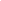 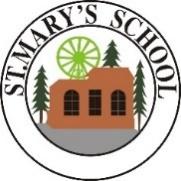         Be the BEST You Can Be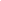 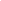 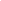 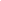 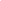 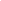 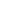 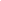 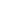 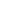 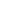 